Emily ElliottCreative/Educator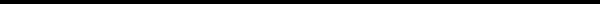 Emily Elliott32 W. Mill Rd. #2Flourtown, PA 19031215.850.1357Eeewatts@gmail.comHttps://mseelliott.weebly.comSkillsCoordinating, collaborating, and organizing people at all levels. Designing, writing, and implementing  curriculum. Creative problem solving, differentiation and connecting to resources.ExperienceGraduate Assistant| Moore College of Art and Design, Continuing Education Office | 2019-2021Collaborate  with department chairs to create and update curriculum materials. Created a custom “Growth Mindset” teacher’s manual for Young Artist’s WorkshopCompetitor analysis and program comparison Art Teacher | School District of Philadelphia | 2014-2019Teaching 5-9 classes per day, Kindergarten through 8th grade.Designing and delivering relevant curriculum. Display and update student artwork in school buildings.Painting and Drawing instructor | Burn Brae Day Camp| Summers 2012-PresentInstructing students, ages 3-16, in a variety of painting and drawing media. Creating age-appropriate projects and lessons. Hanging 2 major art shows per season.Substitute Teacher | Kelly Educational Staffing| 2008-2014Substituting in a variety of settings and courses, grades K-12.EducationM. F. A | 2021|Moore College of Art and DesignSocially Engaged Studio Art. Thesis “Teaching as Artistic Practice”B. S. Art Education | 2000 | Kutztown UniversityConcentration in Fiber Art and PhotographyContinuing Education Courses| Montgomery County Community College• Nutrition, Health, First aid, Ceramics, Biology, Color Theory, Art History-Modern ArtCertification ExhibitionsPennsylvania Level I- Art Education2021“A Teacher’s Practice” MFA Thesis Exhibition, Moore College of Art and Design, Philadelphia, PA April 2021Co-Presenter with Daniel Tucker for “Care Crisis: Teaching Art, Media & Curating During a Pandemic” for Architecture Media Politics Society conference ‘Online Education: Teaching in a Time of Change’ April 2021Co-Presenter with Daniel Tucker of Paper: “Care Crisis - Curating in a time of Physically-Distanced ” for the panel discussion: "Designed by Quarantine: Space and Place in the Current Global Crisis" chaired by Sarina Miller. February 20212020 “Hands On, Hands Off”- MFA in Progress, Moore College of Art and Design, Philadelphia, PA September 2020“Thought Processes”- Solo Exhibition,  Keswick Coffee House, Glenside, PA October 2020